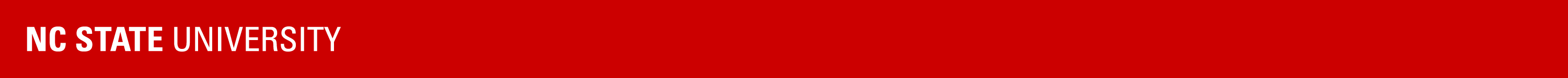    English Muffin Breakfast Pizza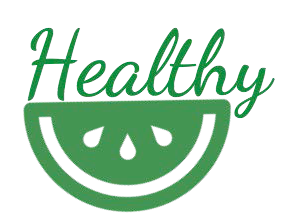       Total Time: 20 min Servings: 4      Ingredients
1 cup fat-free egg product or 4 eggs
¼ cup fat-free (skim) milk
Dash of salt
Dash of pepper
2 teaspoons canola or soybean oil
2 tablespoons chopped onion 
2 tablespoons chopped red bell pepper 
2 tablespoons chopped cooked ham 
½ cup shredded reduced-fat Cheddar cheese (2 oz)
2 whole wheat English muffins, split open and toasted 
1 Packet of sausage gravy mix 
*Optional- Sprinkle of Mozzarella Cheese for topping DirectionsPrepare sausage gravy mix according to the package instructions and set aside.  In a small bowl, beat egg choice with  milk, salt, and pepper using a  wire whisk or fork until well blended.Heat oil n a 10-inch nonstick skillet over  medium heat. Cook onion, bell pepper, and ham in oil for 3 to 5 minutes, stirring occasionally, until vegetables are crisp-tender. Pour egg mixture into the skillet on top of ham and vegetables. As the egg mixture begins to set at the bottom and sides of the skillet, using a spatula, gently lift cooked portions  allowing  the uncooked egg mixture to  flow to the bottom of the pan. Cook mixture for 3 to 4 minutes or until eggs are thickened throughout but still moist. Remove skillet from heat and stir in cheddar cheese .Spread gravy evenly onto toasted English muffin halves, then spoon on egg mixture.If desired, top each English muffin breakfast pizza with a sprinkle of mozzarella cheese, allowing it to meltSubscribe to our youtube channel: go.ncsu.edu/currituckceshealthy